WV HistoryStudents:Please examine the WV State Seal.  Pay close attention to each of the aspects drawn into the picture itself.  Each aspect means something distinctly about the state.Gather that information and prepare a one and half writing assignment of its significance to the state.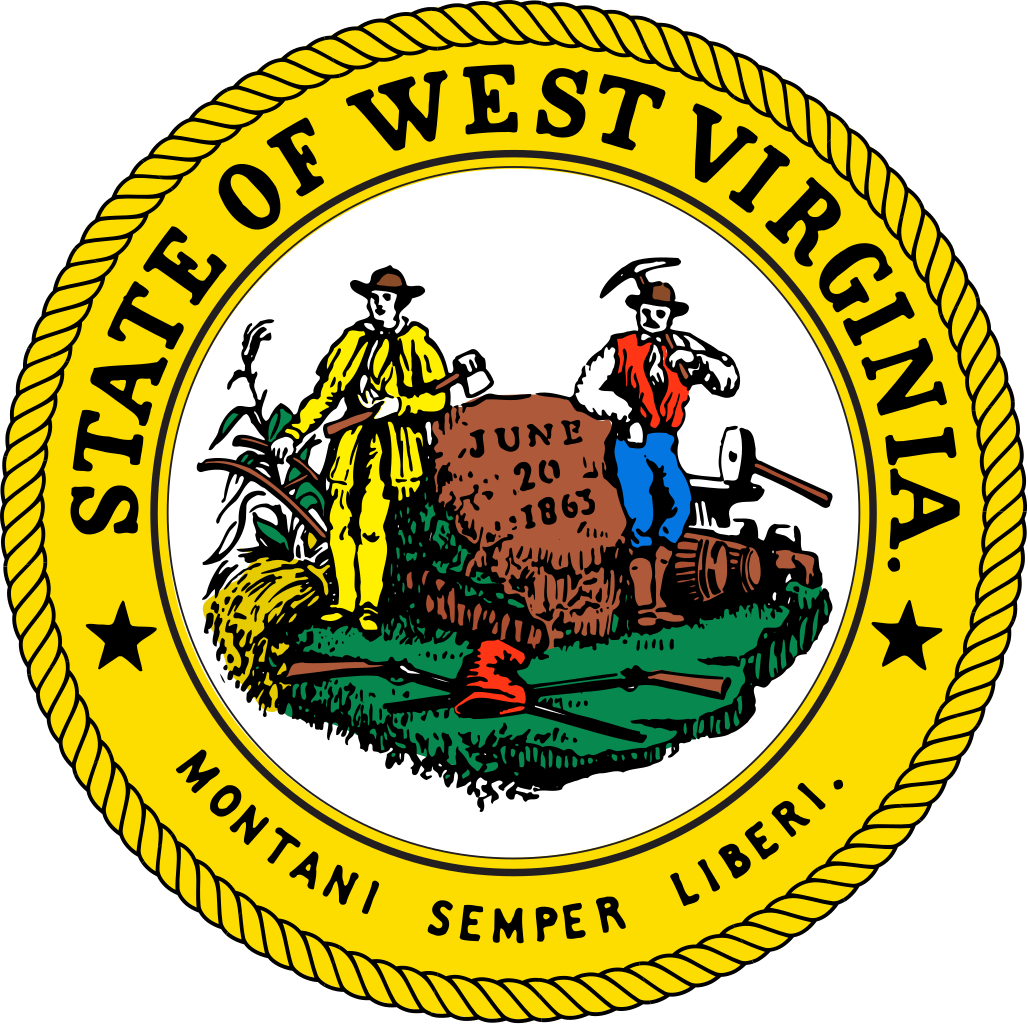 